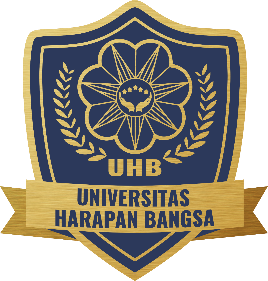 FORMULIR PENDAFTARAN UJI KOMPETENSIPERIODE I TAHUN 2019UNIVERSITAS HARAPAN BANGSA NIM	: 	PRODI	: …………………………………………………………………………………………………NAMA LENGKAP	: 	JENIS KELAMIN	: 	TEMPAT LAHIR	: 	TANGGAL LAHIR	: 	TAHUN MASUK	: 	EMAIL	: 	NO HP/WA (AKTIF)	: 	ALAMAT LENGKAP	: 	PROVINSI	: 	KABUPATEN	: 	KECAMATAN	: 	KELURAHAN	: 	TOTAL SKS	: 	IPK TERAKHIR	: 	NO SERI IJAZAH	: 	TAHUN LULUS	: ………………………………………………………………………………………………...BEKERJA MULAI TAHUN	: ………………………………………………………………………………………………….TEMPAT BEKERJA SAAT INI: ………………………………………………………………………………………………….ALAMAT TEMPAT BEKERJA	: ………………………………………………………………………………………………….ALAMAT MEDIA SOSIAL	: …………………………………………………………………………………………………..E-MAIL 	: ………………………………………………………………………………………………….	PURWOKERTO,                              2019	    (                                                     )*Note : Di isi lengkap menggunakan huruf capital.